                                       Editorial JUEVES 1 de diciembre de 2016 7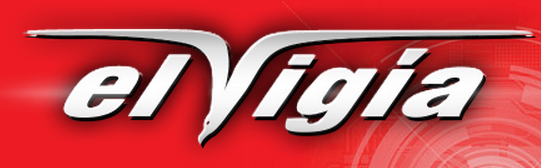 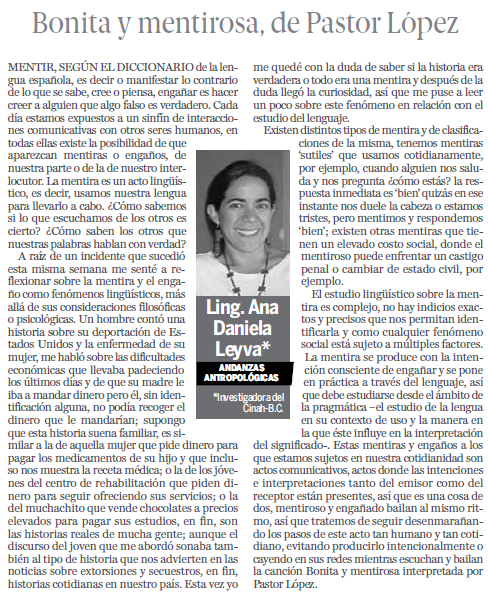 